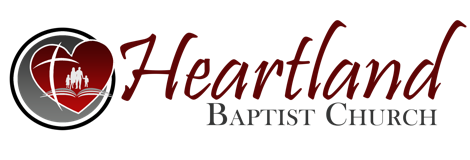 ANGELOLOGY The Study of Angels – Psalm 104:4The Bible teaches the existence of ________ _________known as “Angels.”  This name given them is mentioned _____ times in the Old Testament, ____ times in the New Testament. Also, sometimes angels appear as ______ which we will discuss later. There is much teaching about angels which is NOT _________! We want to look at Scripture and not stray into things not ________ there.  See Rom 1:21-25.  Be careful, there is a lot of false notions out there!THE EXISTENCE AND __________ OF ANGELS Mt 18:10.*Throughout Scripture the existence of angels is pretty much ___________.  Ps 34:7.    I. THE MEANING OF THE TERM “ANGEL.”  The Greek word is Angelos. With the meaning of “_____________.”  The Hebrew word in the OT means the same.     A. A SPECIFIC TERM - The messengers of ____________ _______.  Heb 1:14. There are other heavenly beings not called angels.         B. A TERM WHICH SOMETIMES REFERS TO ________ - Any man sent with a ___________ could just by the word’s meaning be called an _________.  An example of this would be the __________ angels of the seven churches in Rev 1-3.  __________ are God’s messengers! John the Baptist sent some of his ____________ to question Jesus that were called _______________. II. THE _________________ OF ANGELS.  THEY ARE ____________ BEINGS:  Many passages throughout the Bible teach that the Lord created _____________ including angels.  Neh 9:6; Ps 148:1-5.  There is no Scripture revealing _________ they were created.  Job gives us a clue that the Lord made them __________ He made this world – Job 38:4-7.      B. THEY ARE _________ BEINGS: Unlike man who has a body made up of _____________, they possess spiritual bodies not needing all the ______________ of life to exist.  Heb 1:7,14.  Sometimes we see them in Scripture in the ________ of men. but it was always ___________. Three “men” visited Abraham and two of them visited Lot. See Heb 13:2 Mary saw two angels in the ________ where Jesus’ body had been. It must also be said that angels are not former __________ _________! (Wonderful Life flick)   C. THEY ARE ALWAYS ADDRESSED AS ________________ BUT DO NOT _____________:       They are a ___________, not a race.  All the angels needed evidently were ____________ at the same time.  See Mt 22:30.     D. THEIR __________________: They are quite a _____________- Heb 12:22; Mt 26:53; Ps 68:17 	Dan 7:10; Lk 2:12,13; Rev 5:11. 